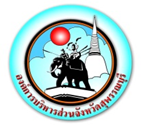 แบบฟอร์มการรายงานการปฏิบัติงานประจำสัปดาห์แบบรายงานการปฏิบัติงานประจำสัปดาห์สังกัด  กองยุทธศาสตร์ และงบประมาณ  องค์การบริหารส่วนจังหวัดสุพรรณบุรี*********************************   เรียน  นายกองค์การบริหารส่วนจังหวัดสุพรรณบุรี          งานนโยบาย  (ถ้ามีโปรดระบุ)  ดำเนินการกิจกรรม 5 ส โดยการทำความสะอาด และฉีดพ่นฆ่าเชื้อโรคติดต่อโควิด – 19  อุปกรณ์ทำงานพื้นที่ทำงานกองยุทธศาสตร์ และงบประมาณดำเนินการให้บริการเจ้าหน้าที่ตำรวจ และประชาชน ในการดูภาพย้อนหลังจากกล้องโทรทัศน์วงจรปิด (CCTV)  ณ  ห้องฝ่ายสถิติข้อมูลและสารสนเทศ  องค์การบริหารส่วนจังหวัดสุพรรณบุรี ดำเนินการจดบันทึกอุณหภูมิร่างกายของข้าราชการ พนักงานจ้าง จ้างเหมา ของอบจ.สุพรรณบุรี          งานการมีส่วนร่วม  (ถ้ามีโปรดระบุ) เข้าร่วมประชุมหัวหน้าส่วนราชการประจำสัปดาห์ขององค์การบริหารส่วนจังหวัดสุพรรณบุรีดำเนินการซ่อมบำรุงดูแลรักษาเครื่องคอมพิวเตอร์/เครื่องปริ้นเตอร์/ลงโปรแกรม, เซ็ตระบบค่าโทรศัพท์               กองพัสดุและทรัพย์สิน,หน่วยตรวจสอบภายใน, ห้องประชาสัมพันธ์, กองสาธารณสุข, สำนักปลัดฯ,                      สำนักเลขาฯ ,ห้องประชุมสภาฯ, ห้องประชุมข้างห้องนายกฯ, กองคลัง ,กองการศึกษาฯ และห้องกองการเจ้าหน้าที่ เข้าร่วมโครงการพัฒนาวิสัยทัศน์ สมรรถนะ และขีดความสามารถในการปฏิบัติงานของผู้บริหารท้องถิ่น สมาชิกสภาท้องถิ่น และข้าราชการองค์การบริหารส่วนจังหวัดสุพรรณบุรี พ.ศ.2565 ณ ห้องประชุม อบจ.สุพรรณบุรี เข้าร่วมอบรมการใช้งานระบบจองห้องประชุมองค์การบริหารส่วนจังหวัดสุพรรณบุรี ณ ห้องปฏิบัติการConference Room องค์การบริหารส่วนจังหวัดสุพรรณบุรีดำเนินการสำรวจจุดติดตั้งกล้องโทรทัศน์วงจรปิด CCTV ที่ต้องย้ายจุดติดตั้งใหม่ภายในเขตเทศบาล            เมืองสุพรรณบุรีดำเนินการเข้าร่วมประชุมคณะกรรมการและคณะทำงานบริหารจัดการความเสี่ยง ครั้งที่ 2/2565              เมื่อวันที่ 20 กรกฎาคม 2565 ณ ห้องประชุมข้างห้องนายกอบจ.สุพรรณบุรี ดำเนินการทดสอบระบบเสียงในหอประชุมอบจ.สุพรรณบุรี                                                                                          /8.ดำเนินการติดตั้งระบบ...                                                                    - 2 –                                                                                                                                                                                         8. ดำเนินการติดตั้งระบบ Conference ในการอบรมจัดซื้อจัดจ้าง Purchasing Oder:PO ให้กองคลัง               ระหว่างวันที่ 18-22 กรกฎาคม 2565 ณ ห้องประชุม Conference Room            9. ดำเนินการสำรวจจุดติดตั้งกล้องโทรทัศน์วงจรปิด CCTV เมื่อวันพุธที่ 20 กรกฎาคม 2565 ในเขตพื้นที่              อำเภอเมืองสุพรรณบุรี          10. ดำเนินการควบคุมติดตั้ง จอโปรเจ็คเตอร์ ในการประชุม ก.จ.จ. เมื่อวันที่ 20 กรกฎาคม 2565                           ณ ห้องประชุมขุนแผน ศาลากลางจังหวัดสุพรรณบุรี            11. ดำเนินการควบคุมระบบจอ LED  ณ ห้องประชุมข้างห้องนายกอบจ.สุพรรณบุรี          12. ดำเนินการควบคุมระบบการประชุมออนไลน์ ณ ห้องประชุม Conference Room            13. ดำเนินการปรึกษาหารือกับเจ้าหน้าที่ของบริษัท CAT  ณ ห้องประชุมข้างห้องนายก อบจ.สุพรรณบุรี          14. ดำเนินการเข้าร่วมประชุมคณะทำงานจัดทำและขับเคลื่อนแผนพัฒนากำลังคนจังหวัดสุพรรณบุรี                                   ครั้งที่ 1/2565 เมื่อวันที่ 21 กรกฎาคม 2565 ณ สถาบันพัฒนาฝีมือแรงงาน 2 สุพรรณบุรี          15. ดำเนินการควบคุมระบบคอมพิวเตอร์/อิเล็กทรอนิกส์ในการอบรมโครงการพัฒนาวิสัยทัศน์สมรรถนะ                และขีดความสามารถฯ  เมื่อวันที่ 21 กรกฎาคม 2565 ณ หอประชุมอบจ.สุพรรณบุรี          16. ดำเนินการควบคุมระบบจอ LED และเข้าร่วมประชุมพิจารณากลั่นกรองการจัดทำข้อบัญญัติงบประมาณ                รายจ่ายประจำปี พ.ศ. 2565 เมื่อวันที่ 21 กรกฎาคม 2565 ณ ห้องประชุมข้างห้องนายก อบจ.                สุพรรณบุรี          17. ดำเนินการสำรวจจุดติดตั้งกล้องโทรทัศน์วงจรปิด CCTV ในเขตพื้นที่อำเภอเมืองสุพรรณบุรี                 เมื่อวันพฤหัสบดีที่ 21 กรกฎาคม 2565          18. ดำเนินการติดตั้งอุปกรณ์  Conference เมื่อวันที่ 22 กรกฎาคม 2565 ณ ห้องประชุมข้างห้องนายก                 อบจ.สุพรรณบุรี          19. ดำเนินการจัดประชุมโครงการฝึกอบรมโปรแกรมระบบจองห้องประชุมประจำปีงบประมาณ 2565                  เมื่อวันที่ 22 กรกฎาคม 2565  ณ  ห้องประชุม 1 (ข้างห้องนายก)          งานประจำ  (ให้ระบุแบ่งเป็นงานของแต่ละฝ่าย)	-  ฝ่ายวิเคราะห์นโยบายและแผนงาน	    	         1.  ดำเนินการงานลงรับหนังสือ – ส่งหนังสือทางระบบสารบรรณอิเล็กทรอนิกส์กองยุทธศาสตร์                         และงบประมาณ                   2.  ดำเนินการส่งใช้เงินยืมอบรมโครงการฝึกอบรมหลักสูตร (เชิงวิชาการ) โครงการเพิ่มประสิทธิภาพ                        เพื่อเตรียมความพร้อมในการจัดทำงบประมาณรายจ่ายประจำปี พ.ศ.2566ฯ ณ โรงแรมเลิศธานี                   3.  ดำเนินการประสานงานสถานที่ดูงาน โรงแรม และร้านอาหารโครงการอบรมศึกษาดูงานศูนย์                         วิทยาศาสตร์ท้องฟ้าจำลองเพื่อพัฒนาแหล่งเรียนรู้ประจำปี 2565 องค์การบริหารส่วนจังหวัด                        สุพรรณบุรี                                                                                                  /4. ดำเนินการตรวจสอบ... - 3 –                   4.  ดำเนินการตรวจสอบโครงการที่บรรจุไว้ในแผนพัฒนาท้องถิ่น (พ.ศ.2566 – 2570) เพื่อบรรจุ                                     ในร่างข้อบัญญัติงบประมาณรายจ่ายประจำปี พ.ศ.2566                   5.  ดำเนินการตรวจรับงานจ้างค่าป้ายโครงการอบรมศึกษาดูงานศูนย์วิทยาศาสตร์ท้องฟ้าจำลอง                        เพื่อพัฒนาแหล่งเรียนรู้ประจำปี 2565 องค์การบริหารส่วนจังหวัดสุพรรณบุรี                   6.  ดำเนินการให้ข้อมูลเรื่องโครงสร้างพื้นฐานเทศบาลตำบลขุนพัดเพ็ง                   7.  ดำเนินการจัดพิมพ์บันทึกขอความอนุเคราะห์โครงการก่อสร้างสะพาน คสล. จำนวน 3 แห่ง                   8.  ดำเนินการขออนุมัติซ่อมปริ้นเตอร์ของกองยุทธศาสตร์และงบประมาณ ให้กองพัสดุฯ                   9.  ดำเนินการเบิกค่าอาหารว่างคณะกรรมการบริหารความเสี่ยงฯ ให้กองคลัง                   10. ดำเนินการจัดเตรียมอุปกรณ์ความพร้อมของเอกสารสำหรับเดินทางไปศึกษาดูงานตามโครงการ                         อบรมศึกษาดูงานศูนย์วิทยาศาสตร์ท้องฟ้าจำลองเพื่อพัฒนาแหล่งเรียนรู้ประจำปี 2565                          องค์การบริหารส่วนจังหวัดสุพรรณบุรี            - ฝ่ายงบประมาณ 	1.  ดำเนินการจัดพิมพ์รายละเอียดร่างข้อบัญญัติงบประมาณรายจ่ายประจำปีงบประมาณ พ.ศ. 2566                        ขององค์การบริหารส่วนจังหวัดสุพรรณบุรี                   2.  ดำเนินการตรวจสอบรายละเอียดร่างข้อบัญญัติงบประมาณรายจ่ายประจำปีงบประมาณ พ.ศ. 2566                         ขององค์การบริหารส่วนจังหวัดสุพรรณบุรี                   3.  ดำเนินการลงข้อมูลร่างข้อบัญญัติงบประมาณรายจ่ายประจำปีงบประมาณ พ.ศ.2566                         ระบบ e - Laas                    4.  ดำเนินการจัดทำข้อมูลเอกสารนำเสนอต่อคณะกรรมาธิการวิสามัญพิจารณาร่างพระราชบัญญัติ                        งบประมาณรายจ่ายประจำปีงบประมาณ พ.ศ.2566 สภาผู้แทนราษฎร                   5.  ดำเนินการประชุมการพิจารณากลั่นกรองการจัดทำข้อบัญญัติงบประมาณรายจ่ายประจำปี                         พ.ศ.2566 ครั้งที่ 1/2565 ณ ห้องประชุม 1 (ชั้น 3) อบจ.สุพรรณบุรี                   6.  ดำเนินการชี้แจงนำเสนอต่อคณะกรรมาธิการวิสามัญพิจารณาร่างพระราชบัญญัติงบประมาณ                        รายจ่ายประจำปีงบประมาณ พ.ศ.2566 สภาผู้แทนราษฎร  -  ฝ่ายตรวจติดตามและประเมินผล 	        1.  ดำเนินการจัดทำรายงานความก้าวหน้าการปฏิบัติงานของกองยุทธศาสตร์ และงบประมาณ                                                  วันที่ 11 กรกฎาคม 2565 ถึง วันที่ 17 กรกฎาคม 2565                  2.  ดำเนินการจัดทำรายงานการปฏิบัติงานประจำวันของกองยุทธศาสตร์ และงบประมาณ                  3.  ดำเนินการบันทึกข้อมูลระบบเพื่อการวางแผนและประเมินผลการใช้จ่ายงบประมาณขององค์กร                       ปกครองส่วนท้องถิ่น (E – plan) ขององค์การบริหารส่วนจังหวัดสุพรรณบุรี (แผนพัฒนาท้องถิ่น                        5 ปี พ.ศ.2566 – 2570)/4. ดำเนินการแก้ไขรายละเอียด...- 4 –                  4.  ดำเนินการแก้ไขรายละเอียดรูปเล่มการติดตามและประเมินผลแผนพัฒนาอบจ.สุพรรณบุรี                        ประจำปี 2565                  5.  ดำเนินการบันทึกเสนอการประชุมคณะกรรมการติดตามประเมินผลระบบควบคุมภายใน                       ประจำปีงบประมาณ พ.ศ.2565 ครั้งที่ 2/2565 ของกองยุทธศาสตร์ และงบประมาณ                  6.  ดำเนินการแจ้งเวียนหนังสือเชิญประชุมคณะกรรมการ และคณะทำงานบริหารจัดการความเสี่ยง                       ขององค์การบริหารส่วนจังหวัดสุพรรณบุรี                  7.  ดำเนินการบันทึกเสนอเรื่องรายงานติดตามประเมินผลแผนพัฒนาประจำปีงบประมาณ 2564                        ขององค์การบริหารส่วนจังหวัดนครราชสีมา                  8.  ดำเนินการจัดทำรูปเล่มระเมินโครงการพัฒนาศักยภาพคุณภาพชีวิต ผู้สูงอายุฯ                  9.  ดำเนินการแจ้งเวียนหนังสือเชิญประชุมการประชุมคณะกรรมการติดตามประเมินผลระบบควบคุม                       ภายในประจำปีงบประมาณ พ.ศ.2565 ครั้งที่ 2/2565 ของกองยุทธศาสตร์ และงบประมาณ                  10. ดำเนินการจัดเตรียมความพร้อมเอกสาร/อุปกรณ์สำหรับการประชุมคณะกรรมการ และคณะ                        ทำงานบริหารจัดการความเสี่ยงขององค์การบริหารส่วนจังหวัดสุพรรณบุรี                  11. ดำเนินการจัดประชุมคณะกรรมการ และคณะทำงานการบริหารจัดการความเสี่ยงขององค์การ                        บริหารส่วนจังหวัดสุพรรณบุรี ครั้งที่ 3/2565 ณ ห้องประชุม 1 ชั้น 3 อบจ.สุพรรณบุรี                  12. ดำเนินการรายงานผลการฝึกอบรมประเมินโครงการเพิ่มประสิทธิภาพเพื่อเตรียมความพร้อม                        ในการจัดทำงบประมาณรายจ่ายประจำปี พ.ศ.2566 และแนวทางปฏิบัติในการใช้จ่าย                        งบประมาณฯ                  13. ดำเนินการตรวจเช็คงบประมาณประจำปีงบประมาณ พ.ศ.2565 ช่วงเดือนเมษายน – มิถุนายน                        2565 ผ่านระบบ e – laas เพื่อนำข้อมูลประกอบการจัดทำรายงานผลการดำเนินงานของอบจ.                        สุพรรณบุรีตามแผนดำเนินงานประจำปี 2565 รอบ 6 เดือน (ระหว่างเดือนเมษายน – กันยายน                         2565)                  14. ดำเนินการจัดประชุมคณะกรรมการติดตามและประเมินผลระบบควบคุมภายในของกองยุทธศาสตร์                         และงบประมาณ ครั้งที่ 2/2565 ณ ห้องประชุมกองยุทธศาสตร์ฯ                  15. ดำเนินการจัดทำแบบประเมินโครงการอบรมศึกษาดูงานศูนย์วิทยาศาสตร์ท้องฟ้าจำลองเพื่อพัฒนา                        แหล่งเรียนรู้ประจำปี 2565 องค์การบริหารส่วนจังหวัดสุพรรณบุรี                  16. ดำเนินการจัดพิมพ์รายงานการประชุมคณะกรรมการและคณะทำงานการบริหารจัดการความเสี่ยง                        ขององค์การบริหารส่วนจังหวัดสุพรรณบุรี ครั้งที่ 3/2565                   17. ช่วยงานฝ่ายงบประมาณเกี่ยวกับร่างข้อบัญญัติงบประมาณรายจ่ายประจำปีงบประมาณ พ.ศ.2566  -  ฝ่ายสถิติข้อมูลและสารสนเทศ  	        1. ดำเนินงานสารบรรณอิเล็กทรอนิกส์การลงทะเบียนรับ – ส่งหนังสือแจ้งเวียนหนังสือราชการ                       ของฝ่ายสถิติข้อมูล และสารสนเทศ/2. ดำเนินการจัดพิมพ์...- 5 -                  2. ดำเนินการจัดพิมพ์หนังสือต่างๆ ภายในฝ่ายสถิติข้อมูลและสารสนเทศ  ดังนี้ 	              2.1 จัดพิมพ์รายงานความก้าวหน้าประจำสัปดาห์ วันที่ ระหว่างวันที่ 18 กรกฎาคม 2565 ถึง                               วันที่ 22 กรกฎาคม 2565	              2.2 ลงเว็บไซต์รายงานความก้าวหน้าประจำสัปดาห์ ของส่วนราชการภายใน อบจ.สุพรรณบุรี                  3. ดำเนินการจัดพิมพ์ตารางแผนติดตามงานโครงการตามข้อบัญญัติงบประมาณประจำปี พ.ศ.2565                  4. ดำเนินการขออนุญาตใช้รถยนต์ส่วนกลางของฝ่ายสถิติข้อมูลและสารสนเทศ                  5. ดำเนินการจัดทำบันทึกข้อความเรื่องการลงเวลาปฏิบัติราชการ (ลาคลอด) ส่งกองการเจ้าหน้าที่                  6. ดำเนินการจัดทำส่งผลงานเข้าร่วมประกวดโครงการ The Smart City showcase Awart2022                  7. ดำเนินการจัดทำเอกสารข้อมูลตารางผังสถิติทางการ “ด้านการท่องเที่ยวจังหวัดสุพรรณบุรี”                  8. ดำเนินการจัดส่งคุณลักษณะเฉพาะและราคากลาง โครงการเพิ่มศักยภาพฯ งบประมาณ 5.9 ล้านบาท                  9. ดำเนินการจัดทำ powerpoint โครงการบริหารจัดการข้อมูลสารสนเทศสารบรรณอิเล็กทรอนิกส์                  10. ดำเนินการออกเลขสแกนเอกสารใช้แพลตฟอร์มแจ้งซ่อมและบริหารจัดการปัญหาเมือง Traffy                         Fondue                  11. ดำเนินการตรวจเช็คระบบกล้องโทรทัศน์วงจรปิด CCTV ( MA )                   12. ดำเนินการตรวจเช็คครุภัณฑ์คอมพิวเตอร์ ภายในสำนักงานอบจ.สุพรรณบุรี                   13. ดำเนินการตรวจสอบระบบ GPS ผ่านระบบเว็ปไซต์ อบจ.สุพรรณบุรี                  14. ดำเนินการตรวจสอบระบบกล้องโทรทัศน์วงจรปิด CCTV หน้าจอคอมพิวเตอร์ ทุกอำเภอ                         ภายในจังหวัดสุพรรณบุรี                   15. ดำเนินการจัดทำบันทึกข้อความภายใน เรื่อง ขอส่งมอบชื่อผู้ใช้งานและรหัสผ่านสำหรับการใช้                        งานจดหมายอิเล็กทรอนิกส์ (e-mail)  และสแกนเอกสารออกเลขระบบสารบรรณอิเล็กทรอนิกส์                         ส่งสำนักปลัด                  16. ดำเนินการจัดเตรียมเขียนโครงการการให้บริการขอดูข้อมูลระบบกล้องโทรทัศน์วงจรปิด CCTV                         สำหรับเจ้าหน้าที่ตำรวจ, ทหาร และประชาชน (ต่อเนื่อง) ประจำปีงบประมาณ 2566                   17. ดำเนินการลงข้อมูลกิจกรรมโครงการ จำนวน 5 รายการขึ้นเว็ปไซต์อบจ.สุพรรณบุรี                   18. ดำเนินการแก้ไขเอกสารโครงการเพิ่มศักยภาพฯ (5.9 ล้าน)                  19. ดำเนินการจัดทำเบิกค่าตอบแทนโครงการจ้างเหมาบำรุงรักษาระบบกล้องโทรทัศน์วงจรปิด                         CCTV งวดที่ 9                  20. ดำเนินการจัดทำเบิกค่าตอบแทนโครงการจ้างเหมาเช่าเครื่องระบบ GPS งวดที่ 9                  21. ดำเนินการจัดทำเอกสารการอบรมการจองห้องประชุม ในวันศุกร์ที่ 22 กรกฎาคม 2565                   22. ดำเนินการจัดเตรียมทำเอกสารจ้างซ่อม ควบคุมเครือข่าย (Router wireless Controller)                   23. ดำเนินการจัดทำขออนุมัติเบิกค่าตอบแทนคณะกรรมการตรวจรับพัสดุฯ สำหรับการประกวด                        ราคาจ้างบำรุงรักษาและซ่อมแซมกล้องโทรทัศน์วงจรปิด CCTV (MA) งวดที่ 9 ส่งกองคลัง                  24. ดำเนินการจัดเตรียมทำเอกสารขอจ้างซ่อมอุปกรณ์ควบคุมเครือข่าย (Router wireless                         Controller) ส่งกองพัสดุฯ  /เรื่องบุคลากร...- 6 –           เรื่องบุคลากร   มีบุคลากรจำนวน 25 คน	การลาของบุคลากรในกองยุทธศาสตร์และและงบประมาณ ระหว่างวันที่ 18 กรกฎาคม 2565                                      ถึง วันที่ 24 กรกฎาคม 2565	              ลาพักผ่อน  	      จำนวน 1 รายนายเทพทัต ธัญญเจริญ/ตำแหน่งนักวิชาการคอมพิวเตอร์ ชำนาญการ/จำนวน 1 วัน/วันที่ 21 กรกฎาคม 2565          ลาป่วย	                จำนวน 1 รายนางสาวเมธาวี  ไกรณรงค์/ตำแหน่งนักวิชาการคอมพิวเตอร์ ปฏิบัติการ/จำนวน 1 วัน/ วันที่ 22 กรกฎาคม 2565          ลากิจส่วนตัว          - ไม่มี –          ลาคลอด	      จำนวน 1 รายนางมุจลินท์ งามเหมือน /ตำแหน่งนักวิชาการคอมพิวเตอร์ ชำนาญการ/จำนวน 90 วัน/วันที่ 18 กรกฎาคม 2565 ถึง วันที่ 15 ตุลาคม 2565                                 (นางพัชรภร  แก้วรัตน์)                                  หัวหน้าฝ่ายตรวจติดตาม และประเมินผล รักษาราชการแทน                                                              ผู้อำนวยการกองยุทธศาสตร์และงบประมาณ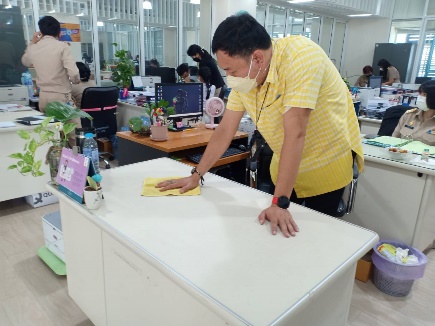 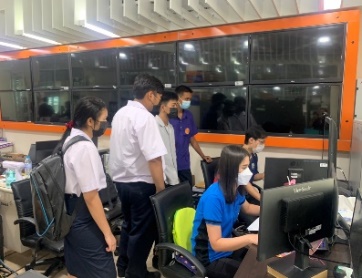 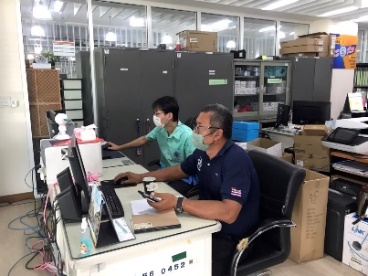 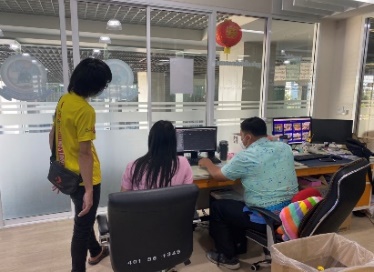 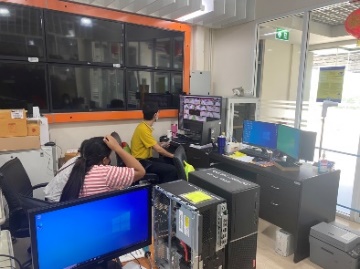 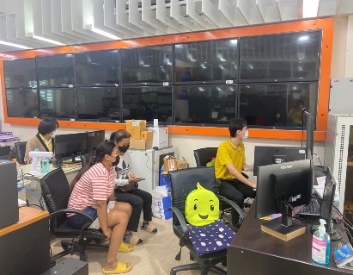 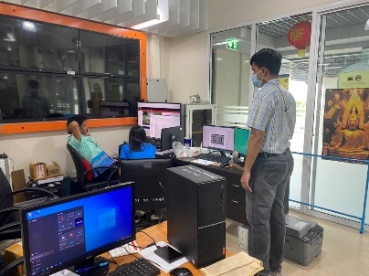 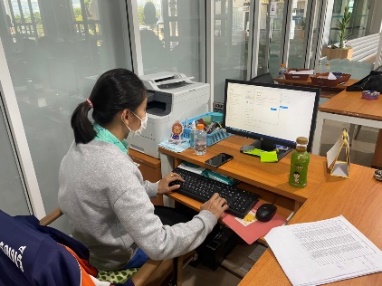 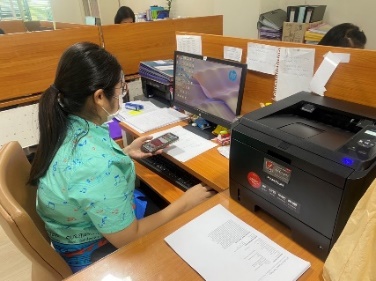 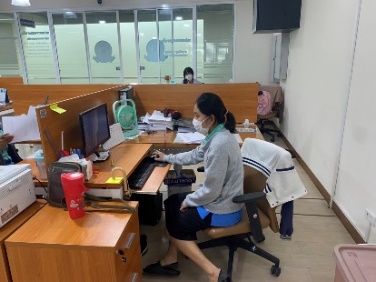 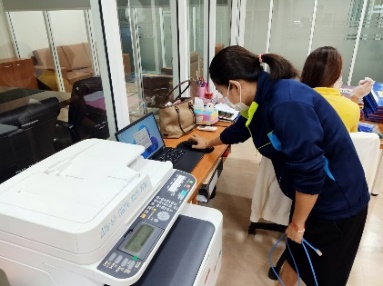 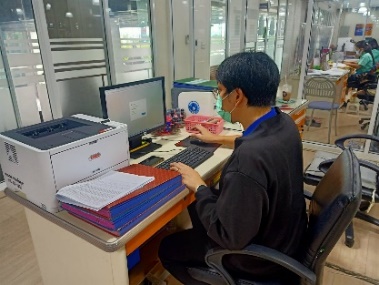 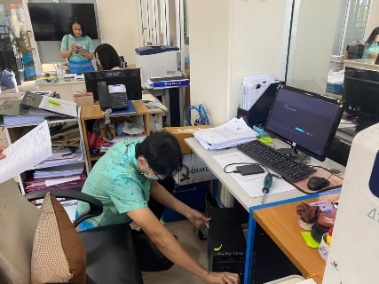 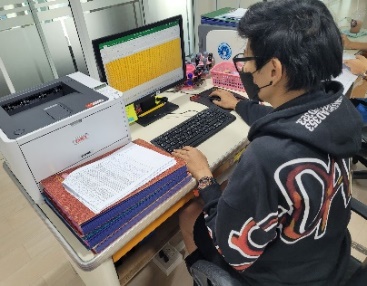 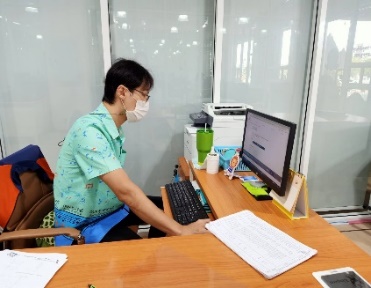 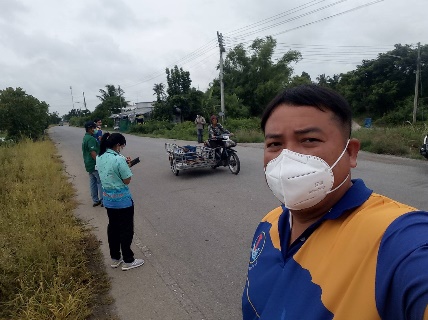 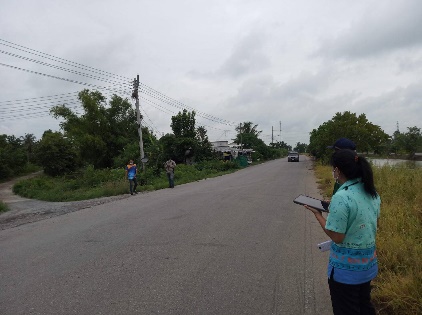 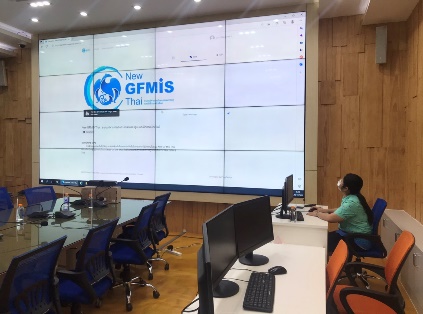 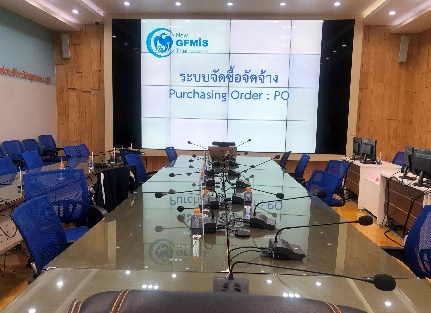 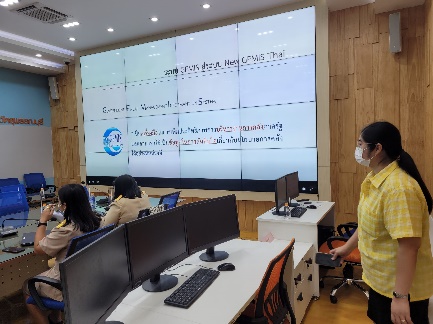 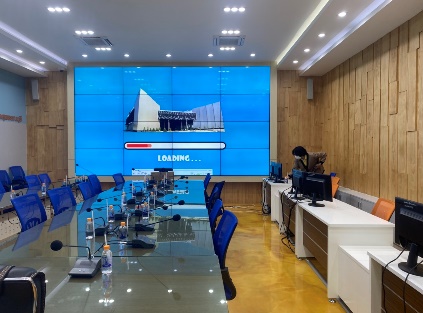 0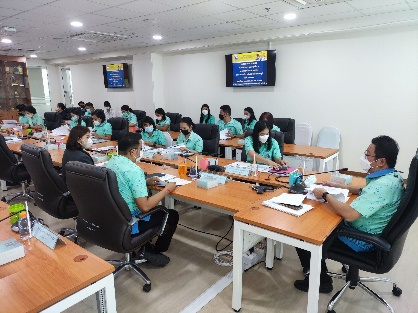 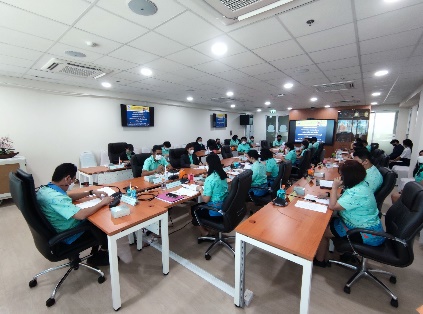 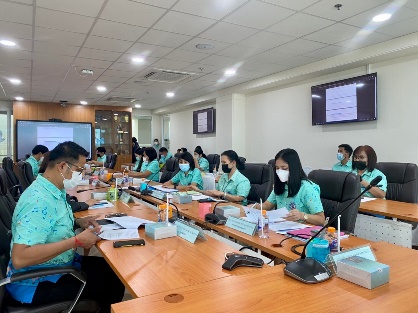 0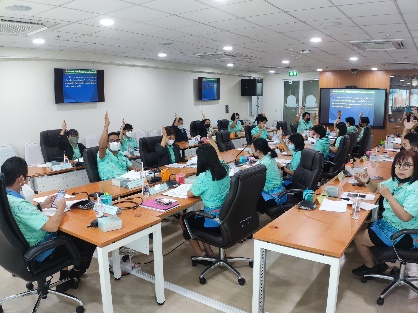 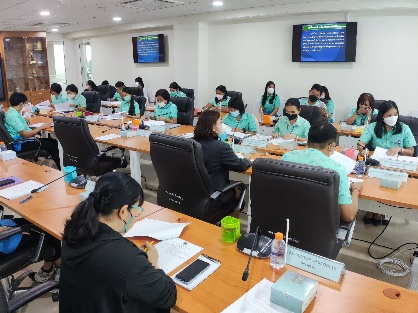 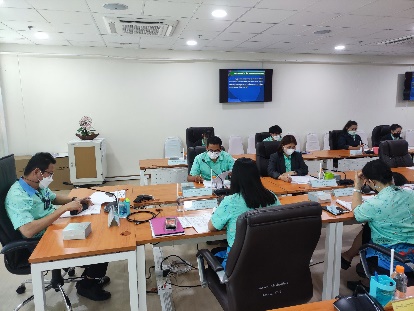 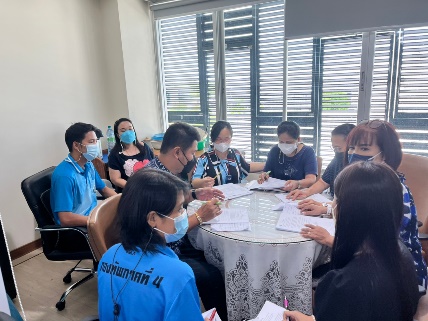 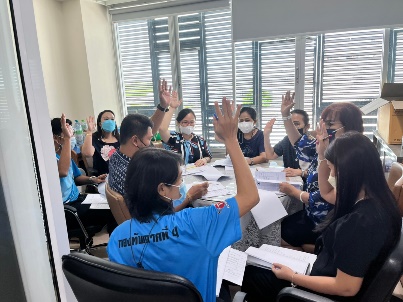 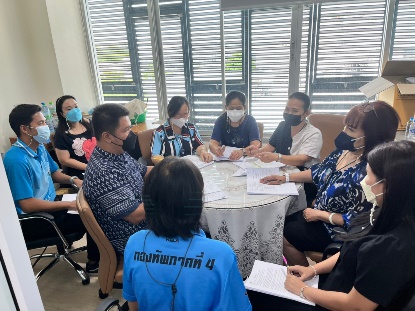 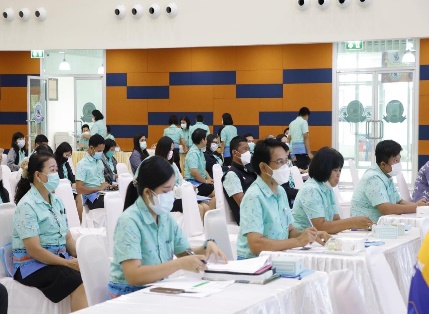 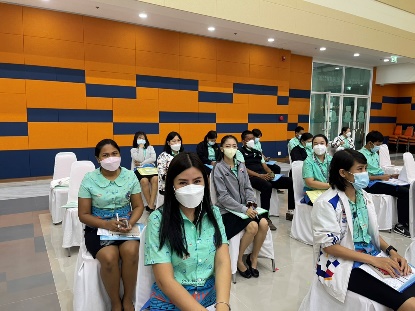 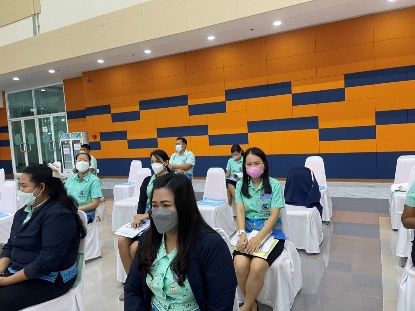 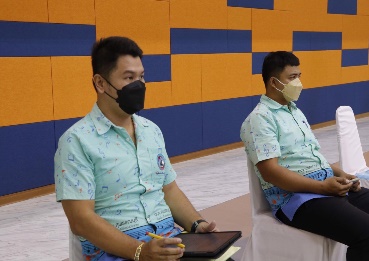 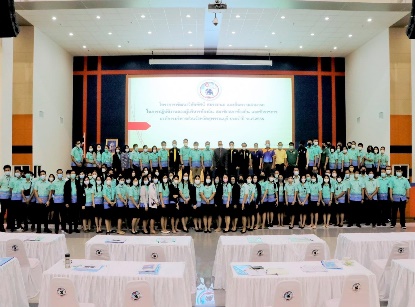 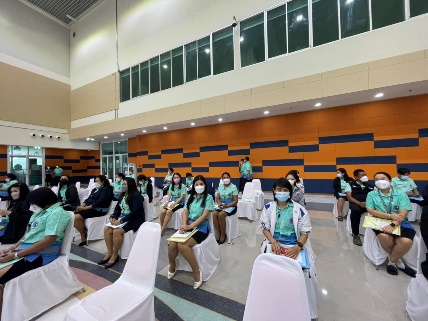 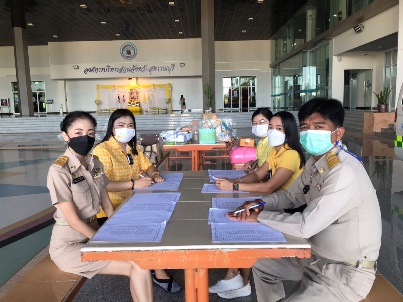 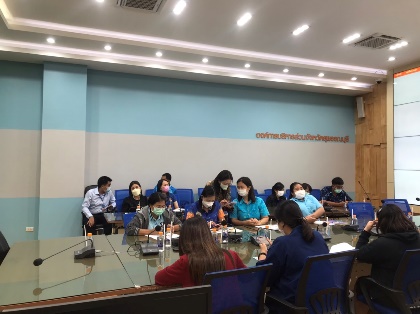 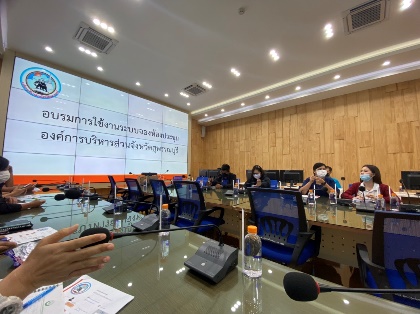 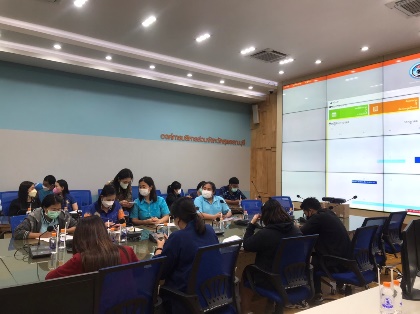 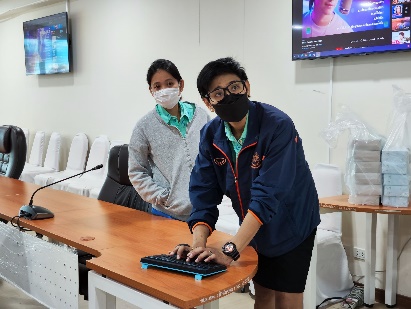 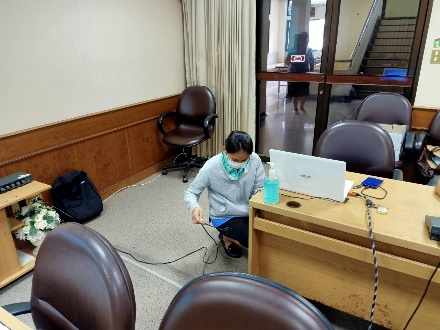 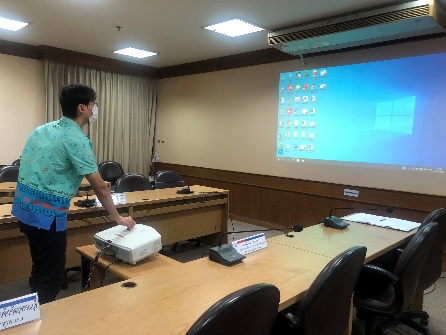 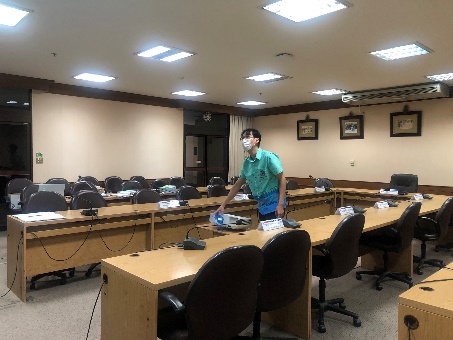 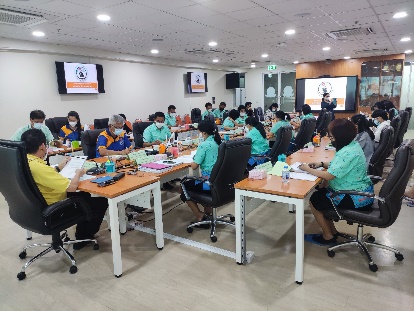 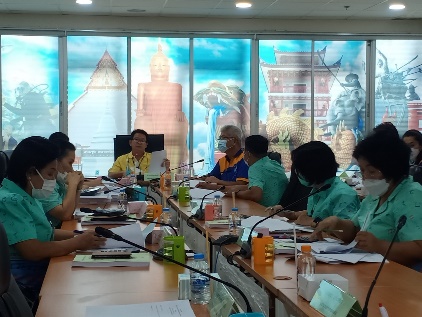 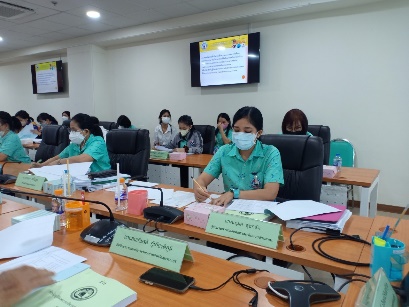 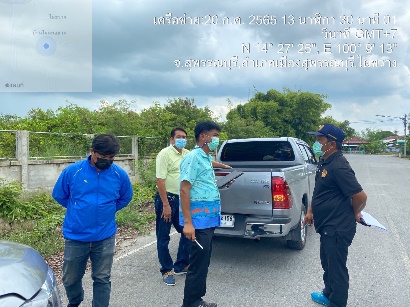 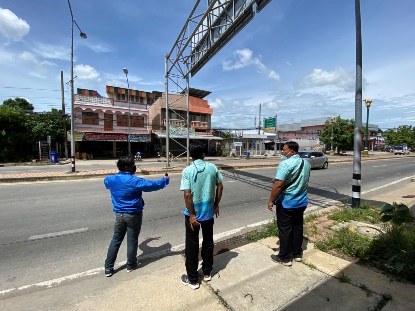 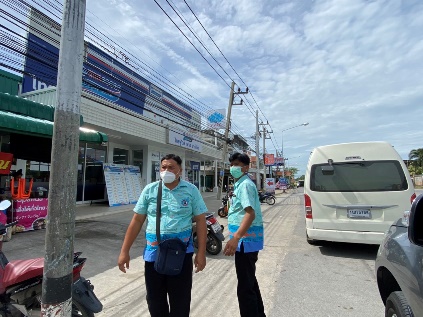 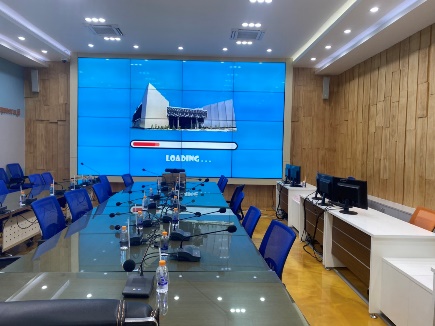 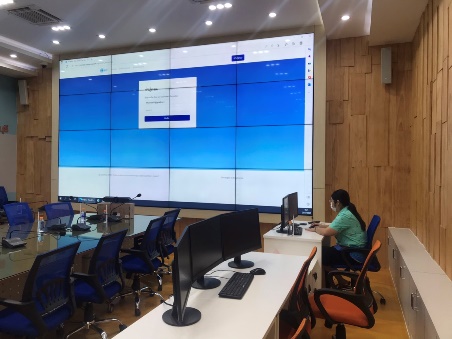 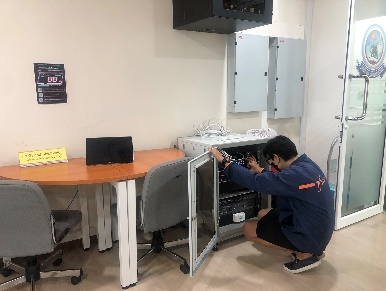 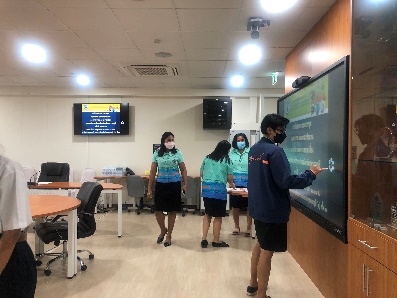 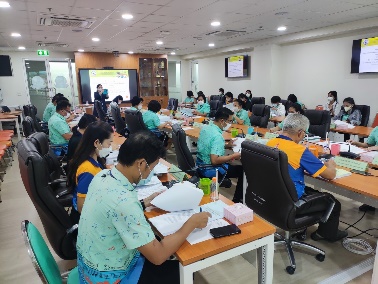 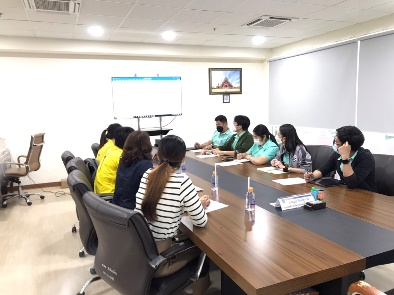 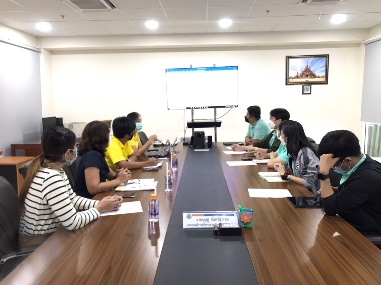 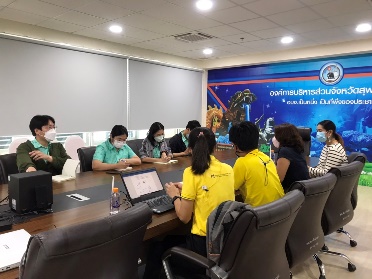 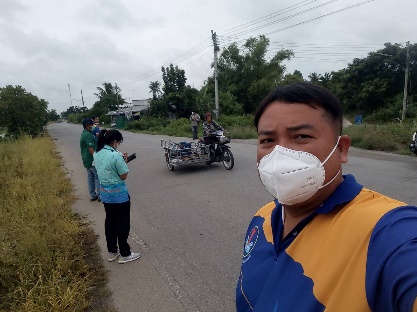 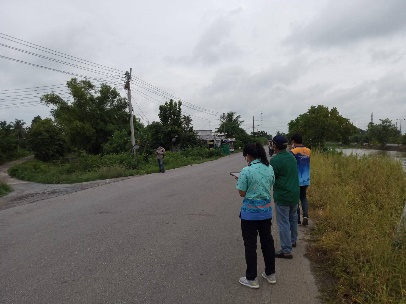 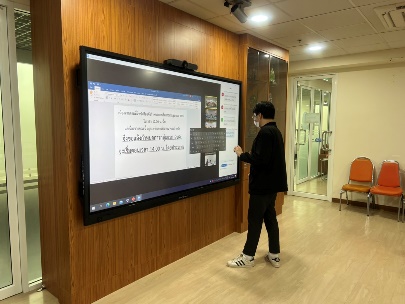 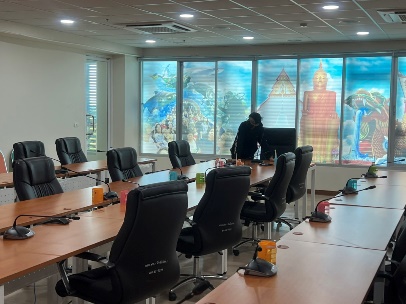 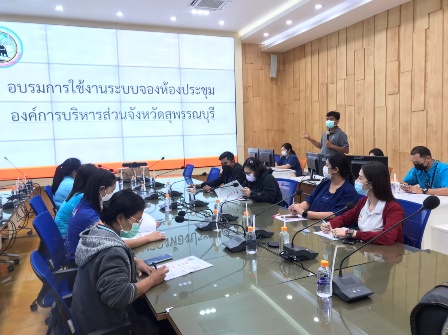 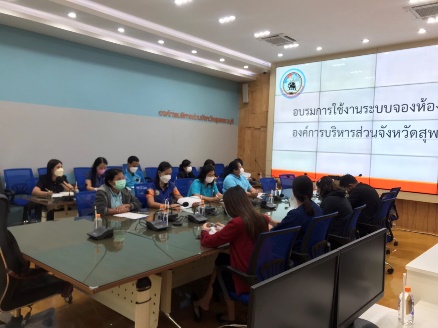 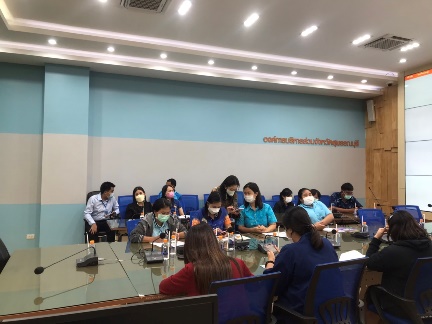 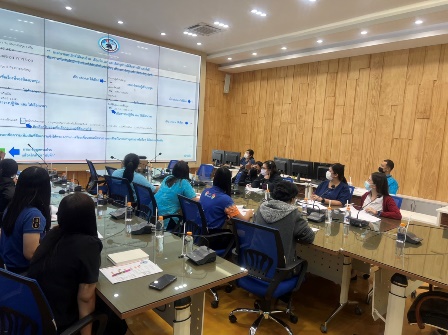 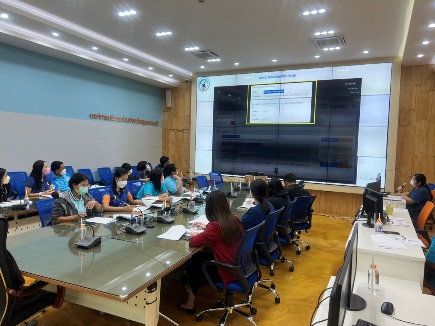 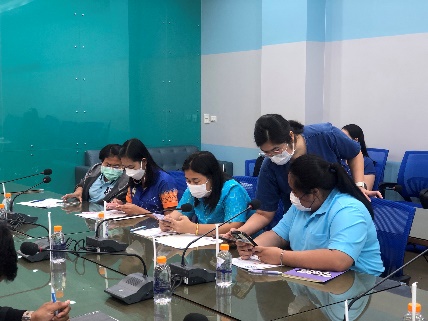 